Teden 2:   23. 3. – 27. 3. 2020                             PETEK, 27. 3. 2020OŠ ANTONA MARTINA SLOMŠKA VRHNIKA                                                                                            LIDIJA LENARČIČ   4. ASLOVENŠČINA: Petek: Kaj je poved?Poved je  najmanjša samostojna enota jezikovnega sporočila, ki je lahko tudi že sama sporočilo. (SSKJ)V SDZ na strani 28 reši prvo nalogo in si ugotovil, da na prvi tabli so zapisane besede na drugi tabli pa povedi. V drugi nalogi uredi besede v pravilno zaporedje.Nato reši še 3. in 4. in 5. nalogo. Povedi preberi na glas.Nato na straneh 30. in 31 reši 7. in 8. nalogo, 6. nalogo pa zapiši v zvezek. Ne pozabi napisati Vaja, datum, SDZ str. Zapis v zvezek:MATEMATIKA: Petek: PRIKAZI 1. Najprej ustno ponovi poštevanko: množenje, deljenje in ostanek pri deljenju.    Prosi nekoga, da te sprašuje.2. Zdaj pa je na vrsti reševanje nalog v SDZ.stran 34 (kvadrat in pravokotnik)  in stran 35 (prikazi).Rešitve lahko preveriš na eVedez.si.DRUŽBA: Najprej preveri zapis o pojavih in dopolni, če ga še nisi.                                  POJAVIPreberi UČB, stran 52, besedilo z naslovom Naravna dediščina.Fotografije okoli besedila predstavljajo naravno dediščino, to so posebni in redki pojavi v naravi.Čeprav je Slovenija majhna, je takih pojavov kar veliko. Pogosto so zaščiteni, kar pomeni, da rastlin ne smemo trgati (močvirski tulipan, planika), živali ne loviti (močvirska sklednica, nekatere vrste ptic), na nekaterih zaščitenih območjih pa veljajo posebna pravila (Ljubljansko barje, Triglavski narodni park).Če imaš možnost, na spletnem portalu Radovednih pet poišči DRUŽBO in odpri SDZ na str.63 – 65 in si oglej fotografije naravne dediščine in naloge ustno reši ter si oglej še fotografije v napredni obliki pod naslovom Naravna dediščina.Zapis v zvezek: piši z nalivnikom in s pisanimi črkami.Napiši naslov Naravna dediščina in datum.                                                                 Pod naslovom spusti eno vrstico. In nato prepiši spodnje besedilo.Naravna dediščina so posebni in redki pojavi v naravi: rastline: močvirski tulipan, planika…živali: močvirska sklednica, rjavi medved, škurh…območja: Ljubljansko barje, Triglavski narodni park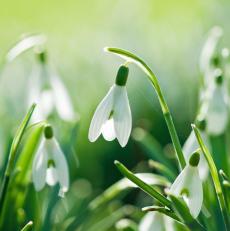                                     DRAGI MOJI UČENCI IN UČENKE,                                      ŽELIM VAM PRIJETEN VIKEND.7 · 68 · 39 · 4 6 · 13 · 54 · 70 · 210 · 69 · 85 · 58 · 64 · 27 · 25 · 46 · 51 · 8 3 · 4 2 · 29 · 63 · 1012 : 318 : 221 : 336 : 681 : 990 : 945 : 524 : 456 : 72 : 10 : 315 : 514 : 227 : 342 : 663 : 724 : 89 : 316 : 464 : 83 : 27 : 310 : 413 : 531 : 612 : 715 : 820 : 96: 51 : 4